Тема «Страны изучаемого языка, их культурные особенности, достопримечательности».Задание: Упр. 3. Прочитать текст (с.4, 7), добавить недостающую информацию и письменно перевести текст на русский язык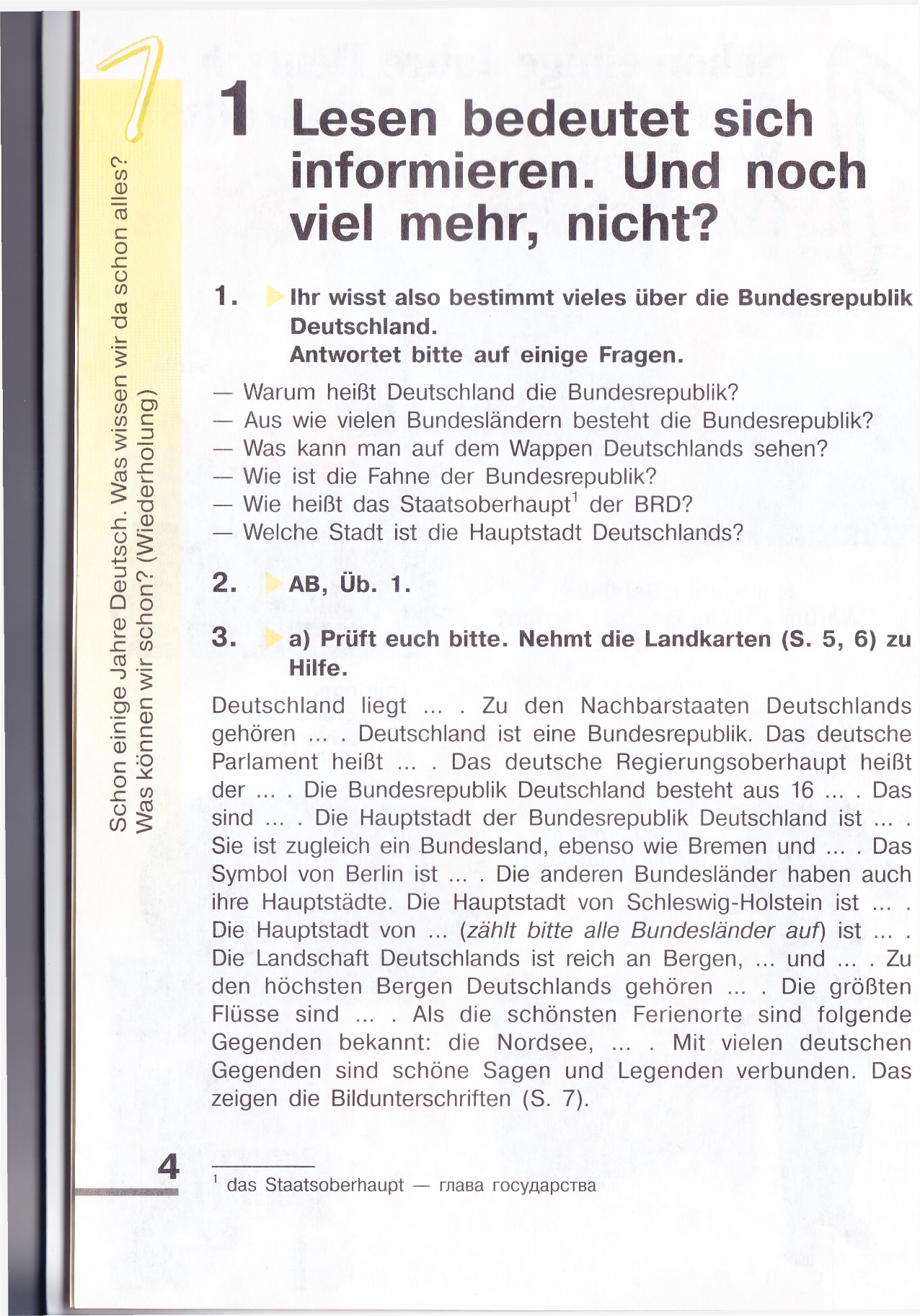 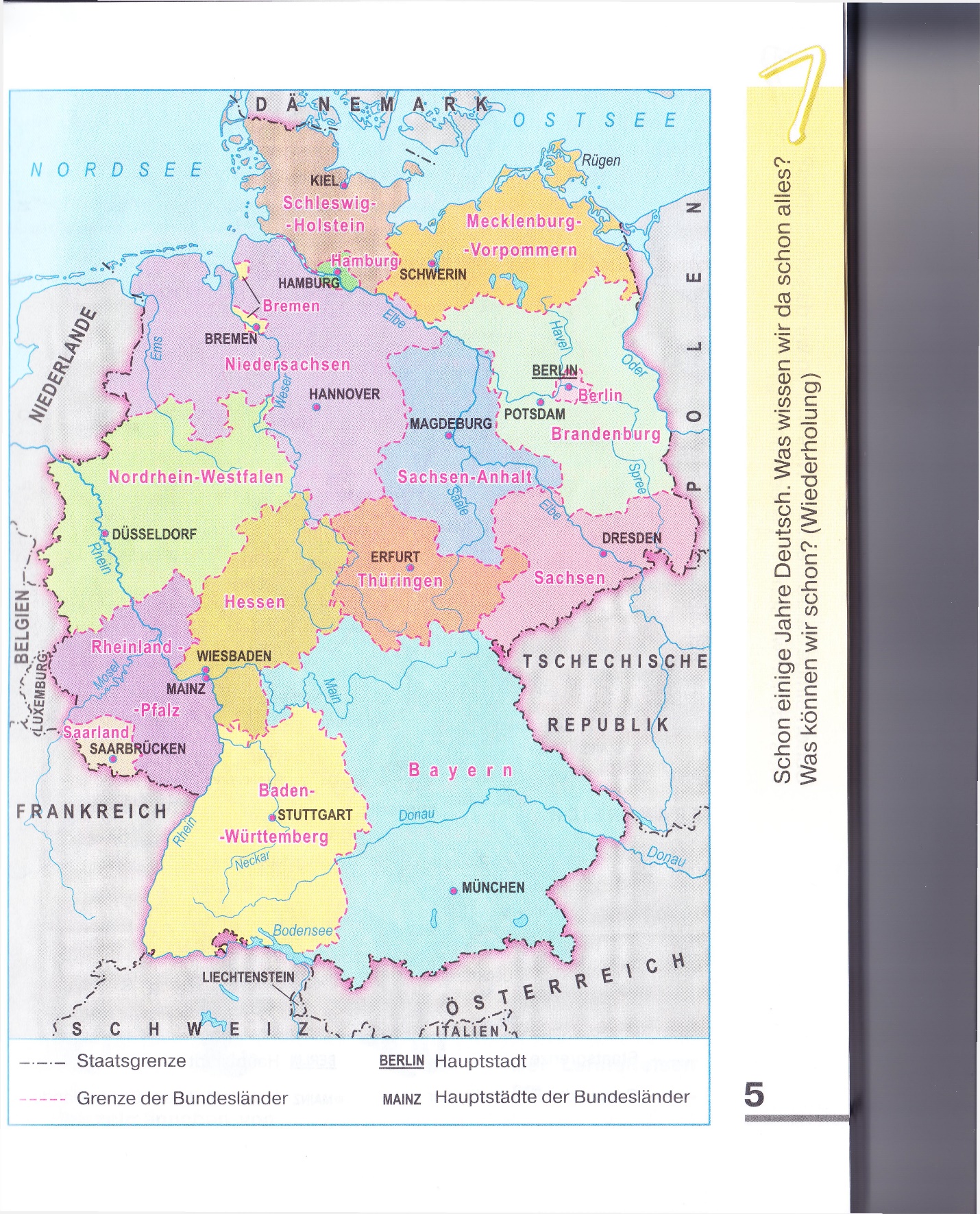 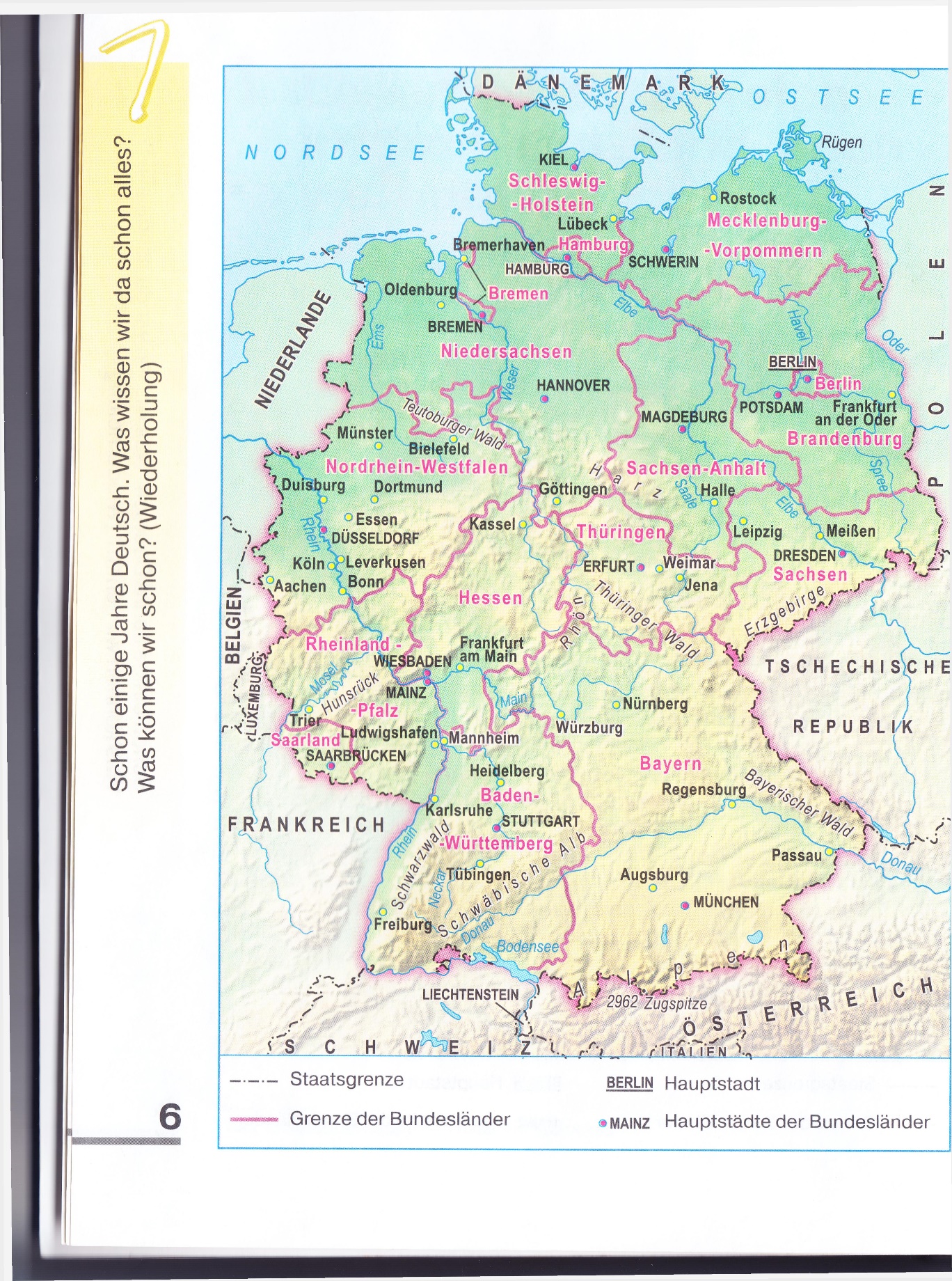 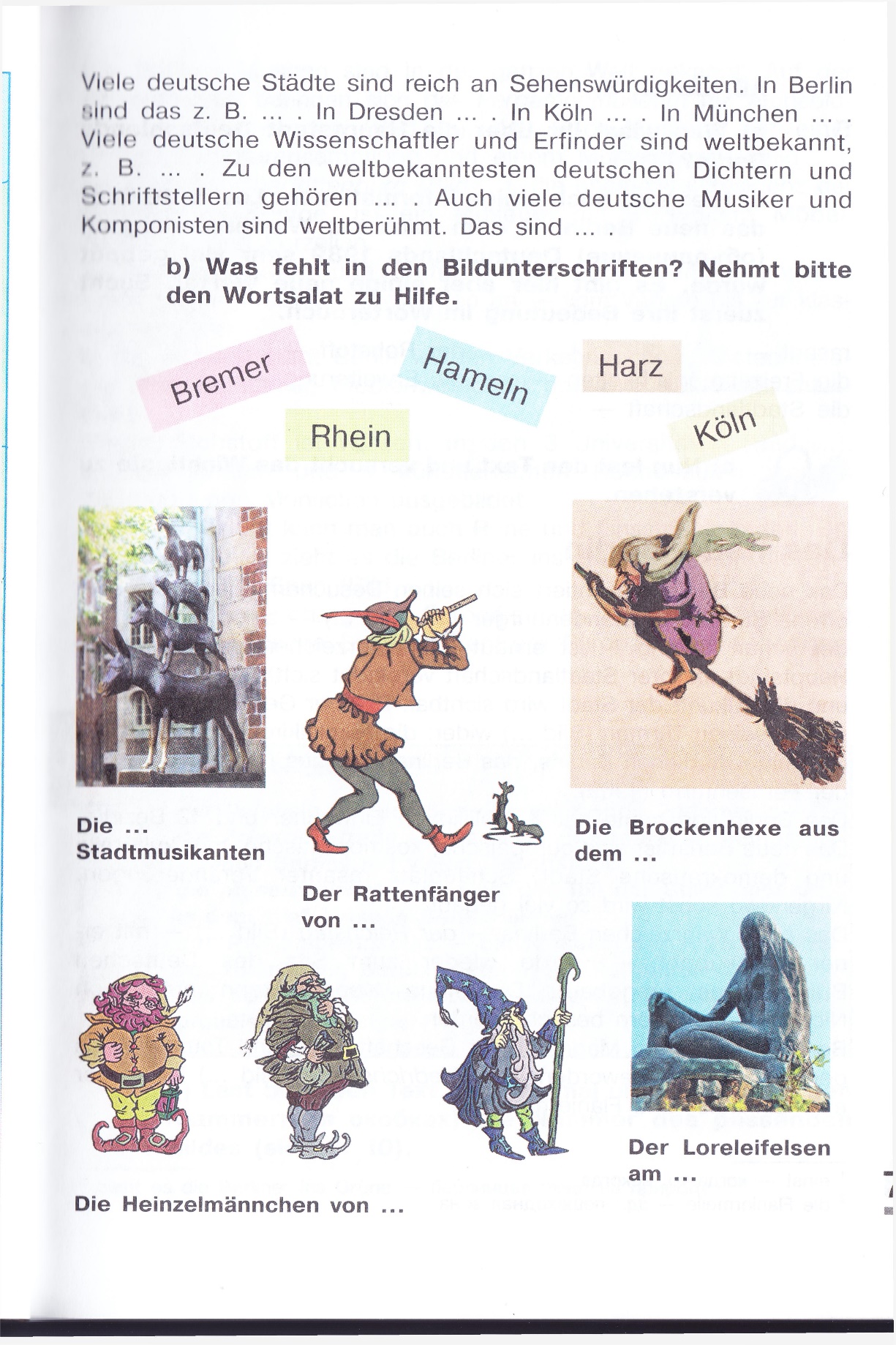 